Scoil Naomh Abbain, 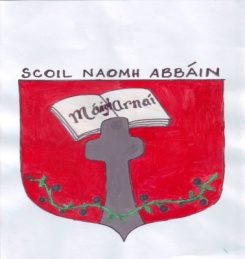 Adamstown, Enniscorthy, Co. Wexford.Roll No. 17526JEmail: scoilabbain@gmail.comwww.adamstownns.iePhone: 053 9240694Child Safeguarding StatementScoil Naomh Abbáin is a primary school providing primary education to pupils from Junior Infants to Sixth Class.In accordance with the requirements of the Children First Act 2015, Children First: National Guidance for the Protection and Welfare of Children 2017, the Child Protection Procedures for Primary and Post Primary Schools 2017 and Tusla Guidance on the preparation of Child Safeguarding Statements, the Board of Management of Scoil Naomh Abbáin has agreed the Child Safeguarding Statement set out in this document.The Board of Management has adopted and will implement fully and without modification the Department’s Child Protection Procedures for Primary and Post Primary Schools 2017 as part of this overall Child Safeguarding Statement.The Designated Liaison Person (DLP) is Thomas Cousins.The Deputy Designated Liaison Person (Deputy DLP) is Jennifer Carroll.The Board of Management recognises that child protection and welfare considerations permeate all aspects of school life and must be reflected in all of the school’s policies, procedures, practices and activities. In its policies, procedures, practices and activities, the school will adhere to the following principles of best practice in child protection and welfare: The school will:recognise that the protection and welfare of children is of paramount importance, regardless of all other considerations;fully comply with its statutory obligations under the Children First Act 2015 and other relevant legislation relating to the protection and welfare of children;fully co-operate with the relevant statutory authorities in relation to child protection and welfare mattersadopt safe practices to minimise the possibility of harm or accidents happening to children and protect workers from the necessity to take unnecessary risks that may leave themselves open to accusations of abuse or neglect;develop a practice of openness with parents and encourage parental involvement in the education of their children; and fully respect confidentiality requirements in dealing with child protection matters.The following procedures/measures are in place:In relation to any member of staff who is the subject of any investigation (howsoever described) in respect of any act, omission or circumstance in respect of a child attending the school, the school adheres to the relevant procedures set out in Chapter 7 of the Child Protection Procedures for Primary and Post-Primary Schools 2017 and to the relevant agreed disciplinary procedures for school staff which are published on the DES website.  In relation to the selection or recruitment of staff and their suitability to work with children, the school adheres to the statutory vetting requirements of the National Vetting Bureau (Children and Vulnerable Persons) Acts 2012 to 2016 and to the wider duty of care guidance set out in relevant Garda vetting and recruitment circulars published by the DES and available on the DES website.In relation to the provision of information and, where necessary, instruction and training, to staff in respect of the identification of the occurrence of harm (as defined in the 2015 Act) the school-Has provided each member of staff with a copy of the school’s Child Safeguarding Statement Ensures all new staff  are provided with a copy of the school’s Child Safeguarding Statement Encourages staff to avail of relevant training Encourages Board of Management members to avail of relevant training The Board of Management maintains records of all staff and Board member training In relation to reporting of child protection concerns to Tusla, all school personnel are required to adhere to the procedures set out in the Child Protection Procedures for Primary and Post-Primary Schools 2017, including in the case of registered teachers, those in relation to mandated reporting under the Children First Act 2015.In this school the Board has appointed the above named DLP as the “relevant person” (as defined in the Children First Act 2015) to be the first point of contact in respect of the s child safeguarding statement.All registered teachers employed by the school are mandated persons under the Children First Act 2015.In accordance with the Children First Act 2015, the Board has carried out an assessment of any potential for harm to a child while attending the school or participating in school activities. A written assessment setting out the areas of risk identified and the school’s procedures for managing those risks is attached as an appendix to these procedures. The various procedures referred to in this Statement can be accessed via the school’s website, the DES website or will be made available on request by the school.This statement has been published on the school’s website and has been provided to all members of school personnel, the Parents’ Association (if any) and the patron.  It is readily accessible to parents and guardians on request. A copy of this Statement will be made available to Tusla and the Department if requested.  This Child Safeguarding Statement will be reviewed annually or as soon as practicable after there has been a material change in any matter to which this statement refers.This Child Safeguarding Statement was adopted by the Board of Management on 22nd February 2018.Child Safeguarding Risk AssessmentWritten Assessment of Risk of Scoil Naomh AbbáinIn accordance with section 11 of the Children First Act 2015 and with the requirements of Chapter 8 of the Child Protection for Primary School and Post-Primary Schools 2017, the following is the Written Risk Assessment of SN Abbáin.List of school activities: The school has identified the following risk or harm in respect of its activities:                                                             The school has the following procedures in place to address the risks of harm identified in this assessment:Important Note:In Undertaking this Risk Assessment, The Board of Management has endeavoured to identify as far as possible the risks of harm that are relevant to this school and to ensure that adequate procedures are in place to manage all risks identified. While it is not possible to foresee and remove all risk of harm, the school has in place the procedures listed in this risk assessment to manage and reduce the risk to the greatest possible extent.This risk assessment has been completed by the Board of Management on 10th September 2019. It shall be reviewed as part of the school’s annual review of its Child Safeguarding Statement.Signed:  Fr. Robert Nolan	                  	           Signed:  Thomas CousinsChairperson of Board of Management 		Principal/Secretary to the Board of ManagementDate: 10th September 2019Daily arrival and dismissal of pupilsRecreation breaks for pupilsClassroom teachingOne-to-one teachingOne-to-one counsellingOutdoor teaching activitiesSporting ActivitiesSchool outingsUse of toilet/changing areas in schoolAnnual Sports DayFundraising events involving pupilsUse of off-site facilities for school activitiesGoing to swimming pool and using changing areasGoing to matches and using changing areasWalking children to local G.A.A. groundsHolding Green flag/student council meetingsAttending quizzes/debates and choir/band practiceBook fair and library busSchool transport arrangements including use of bus escortsCare of children with special educational needs, including intimate care where neededManagement of challenging behaviour amongst pupils, including appropriate use of restraint where requiredAdministration of medicineAdministration of First AidHealthcare visitors, including dental nurseCurricular provision in respect of SPHE, RSE, Stay SafePrevention and dealing with bullying amongst pupilsTraining school personnel in child protection mattersUse of external personnel to supplement curriculumUse of external personnel to support sports and other extra-curricular activitiesCare of pupils with specific vulnerabilities/needs such as Pupils from ethnic minorities/migrantsMembers of the travelling communityLesbian, gay, bisexual or transgender (LGBT) childrenPupils perceived to be LGBTPupils of minority religious faithsChildren in careChildren on CPNSRecruitment of school personnel including –Teachers/SNA’sCaretaker/Secretary/CleanersSports coachesExternal Tutors/Guest SpeakersVolunteers/Parents in school activitiesVisitors/contractors present in school during school hoursVisitors/contractors present during after school activitiesParticipation by pupils in religious ceremonies/religious instruction external to the school, e.g. bringing children to mass/church and the graveyardBringing children to Coláiste Abbáin for activitiesUse of Information and Communication Technology by pupils in schoolApplication of sanctions under the school’s Code of Behaviour including detention of pupils, confiscation of phones etc.Students participation in work experience in the schoolStudent teachers undertaking training placement in schoolUse of video/photography/other media to record school eventsAfter school use of school premises by other organisationsUse of school premises by other organisations during the school dayHomework club (In School)Risk of harm not being recognised by school personnelRisk of harm not being reported properly and promptly by school personnelRisk of child being harmed in the school by a member of school personnelRisk of child being harmed in the school by another childRisk of harm due to inappropriate relationship/communications between child and another child or adult, e.g. at the school boundariesRisk of child being harmed in the school by volunteer or visitor to the schoolRisk of child being harmed by a member of school personnel, a member of staff or another organisation or other person while child participating in our of school activities e.g. school trip, swimming lessonsRisk of harm due to bullying of childRisk of harm due to inadequate supervision of children in school Risk of harm due to inadequate supervision of children while attending out of school activitiesRisk of harm due to children inappropriately accessing/using computers, social media, phones and other devices while at schoolRisk of harm to children with SEN who have particular vulnerabilitiesRisk of harm to child while a child is receiving intimate careRisk of harm due to inadequate code of behaviourRisk of harm in one-to-one teaching, counselling, coaching situationRisk of harm caused by member of school personnel communicating with pupils in an inappropriate manner via social media, texting, digital device or other manner.All school personnel are provided with a copy of the school’s Child Safeguarding StatementThe Child Protection Procedures for Primary and Post-Primary Schools 2017 are made available to all school personnelSchool Personnel are required to adhere to the Child Protection Procedures for Primary and Post-Primary Schools 2017and all registered staff are required to adhere to the Children First Act 2015The school implements in full the Stay Safe ProgrammeThe school implements in full the SPHE curriculumThe school has an Anti- Bullying Policy which fully adheres to the requirements of the Departments Anti-Bullying Procedures for Primary and Post-Primary SchoolsThe school has a yard/ playground supervision policy to ensure appropriate supervision of children during assembly, class dismissal and breaks and in respect of specific areas such as toilets, changing rooms etc.The school has a Health and Safety Policy.The school adheres to the requirements of the Garda vetting legislation and relevant DES circulars in relation to recruitment and Garda vetting.The school has codes of conduct for school personnel (teaching and non- teaching staff)The school complies with the agreed disciplinary procedures for teaching staffThe school has a Special Education Needs PolicyThe school has in place a policy and procedures for the administration of medication to 	pupils The school provides relevant First Aid training to staff every two yearsThe school ensures that all new staff are provided with a copy of the school’s Child 	Safeguarding Statement.Staff members are encouraged to avail of relevant training.Board of Management members are encouraged to avail of relevant training.The school will maintain records of all staff and board member training.The school will formulate a policy on pupils who arrive late to school so that they will be 	signed in, and likewise that if they are going home early that they are signed out. Ahould 	a child walk home from school without a parent the school must receive a note that they 	do so.The school has in place a Code of Behaviour for all pupilsThe school has in place a Mobile Phones and Electronic Devices policy and an Internet 	Acceptable Use Policy in relation to technology and how it is used by pupils and staff.The school has in place a Critical Incident Management PlanThe school practices an open door/ glass door policy for one-to-one teaching activitiesThe school has in place a policy of Garda vetting and a minimum age of 16 in respect of 	students undertaking work experience in the school and through external agencies such as 	sport coaches or external persons who may help to supplement the curriculum.It should be noted that risk in the context of this risk assessment is the risk of “harm” as defined in the Children’s First Act 2015 and no general health and safety risk. The definition of harm is set out in Chapter 4 of the Child Protection Procedures for Primary and Post-Primary Schools 2017. Signed:  Fr. Robert Nolan	                  	           Signed:  Thomas CousinsChairperson of Board of Management 		Principal/Secretary to the Board of ManagementDate: 10th September 2019